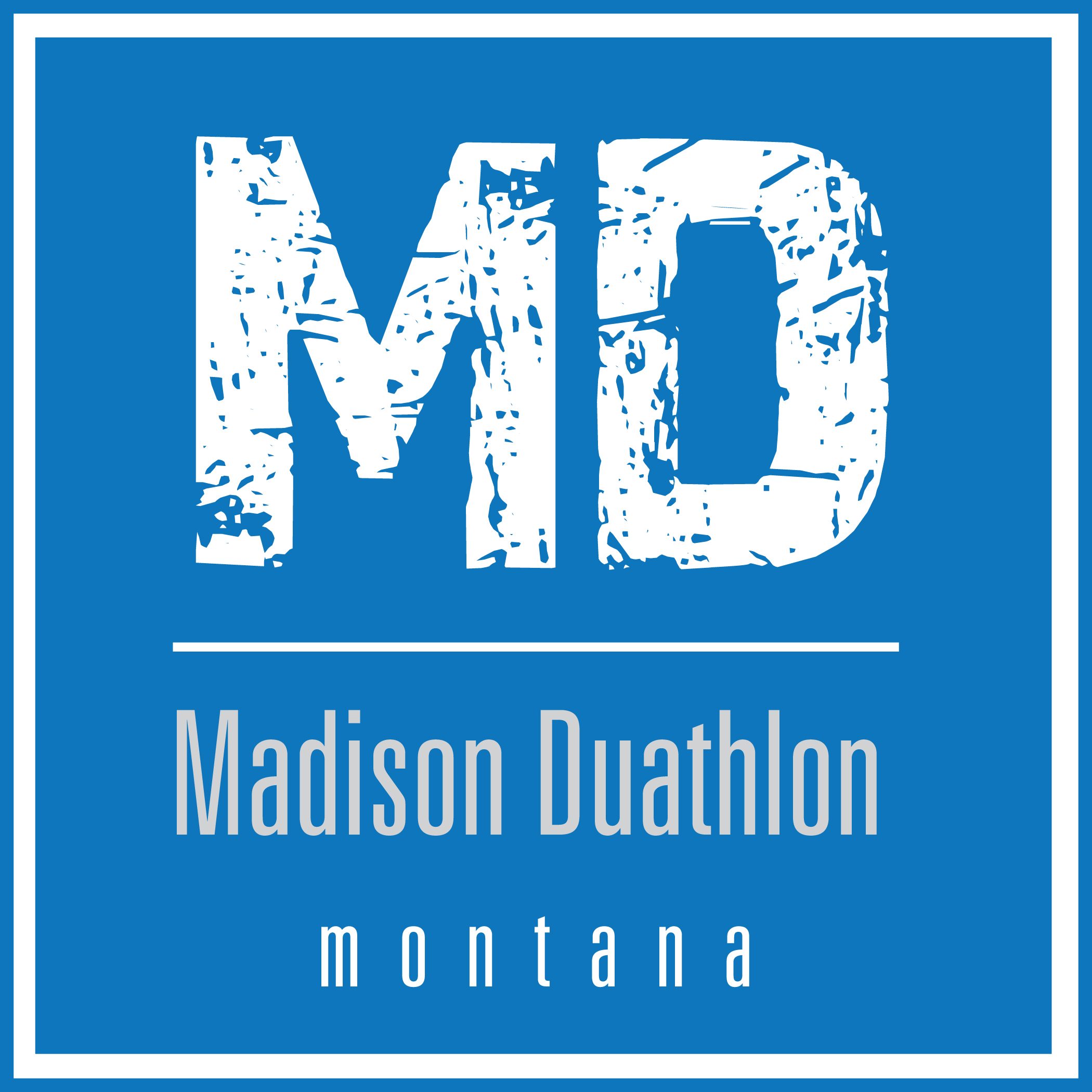 The 7th Annual Madison DuathlonJuly 8, 2018The Gold Miners Trail - Ennis to Virginia CityOfficial Race ResultsOverall Champions         Men’s Division 						            Women’s Division         Neal Andrews                                                                              Reagan Coyler          Bozeman, MT                                                                              Ennis, MT         2:07:27                                                                                         2:14:41   Runners-Up         Michael Stambaugh                                                                     Sarah Holexa         Great Falls, MT                                                                            Missoula, MT         2:30:05                                                                                          2:43:33                                             Master’s Champions       Men’s Division 							Women’s Division         Neal Andrews                                                                               Sarah Holexa         Bozeman, MT                                                                               Missoula, MT         2:07:27                                                                                          2:43:33Runners-Up        Jeff Millsap                                                                                    Lynda Andros-Clay        Virginia City, MT                                                                          Ennis, MT         2:34:20                                                                                          2:50:30OverallNeal Andrews – Bozeman, MT                    2:07:27Corey Hardy – Ennis, MT		          2:09:05*Reagan Coyler – Ennis, MT                         2:14:41Michael Stambaugh – Great Falls, MT        2:30:05Dylan Malloy – Billing, MT		          2:32:15*Jeff Millsap – Virginia City, MT                 2:34:20Eduardo Garcia – Gallatin Gateway, MT    2:36:34Eric Huff – Sheridan, MT                            2:36:55Ed Hays – Laguna Beach, CA                     2:41:24Sarah Holexa – Missoula, MT                     2:43:32Natalie Deschamps – Missoula, MT            2:43:35Emily Taylor – Marysville, MT                   2:47:15Mariah Vandiver – Burleson, TX                 2:48:47  Lynda Andros-Clay – Bozeman, MT           2:50:30Matt A – Boulder, Colorado                         2:52:39Stan Wagner – Bozeman, MT                      2:53:21 Carrie Egging – West Yellowstone, MT     3:14:14 Tyler Behm – West Yellowstone, MT        3:14:50 Michael Moline – Great Falls, MT              3:26:51  Dena Maddison – Alder, MT                      3:44:59   Ryan Maddison – Alder, MT                      3:44:59  Tiffany Dupree – Helena, MT                     3:47:05  Amanda Flamm – Dillon, MT                    3:51:41* Not on race dayMen’s OverallNeal Andrews – Bozeman, MT                    2:07:27Corey Hardy – Ennis, MT		          2:09:05Michael Stambaugh – Great Falls, MT        2:30:05Dylan Malloy – Billing, MT		          2:32:15Jeff Millsap – Virginia City, MT                 2:34:20Eduardo Garcia – Gallatin Gateway, MT    2:36:34Eric Huff – Sheridan, MT                            2:36:55Ed Hays – Laguna Beach, CA                     2:41:24Matt A – Boulder, Colorado                         2:52:39Stan Wagner – Bozeman, MT                      2:53:21Tyler Behm – West Yellowstone, MT        3:14:50 Michael Moline – Great Falls, MT              3:26:51 Ryan Maddison – Alder, MT                      3:44:59Women’s OverallReagan Coyler – Ennis, MT                         2:14:41Sarah Holexa – Missoula, MT                     2:43:32Natalie Deschamps – Missoula, MT            2:43:35Emily Taylor – Marysville, MT                   2:47:15Mariah Vandiver – Burleson, TX                 2:48:47  Lynda Andros-Clay – Bozeman, MT           2:50:30Carrie Egging – West Yellowstone, MT     3:14:14Dena Maddison – Alder, MT                      3:44:59 Tiffany Dupree – Helena, MT                     3:47:05Amanda Flamm – Dillon, MT                    3:51:41